Западный Университет (Баку) совместно с Азербайджанским государственным университетом культуры и искусства объявляют международную научно-практическую конференцию «Проблемы интермедиальности. Музыка и литература» Дата конференции 25 октября 2016. Место проведения конференции: Азербайджан, Баку, проспект Истиглалиййят, 27, Западный Университет.В рамках конференции предполагается обсудить интермедиальные взаимоотношения литературы и музыкального искусства, в том числе, и следующие вопросы:Поэтика интермедиальности;Взаимосвязи музыки и литературы в азербайджанской культуре; соотношение поэзии и музыки в азербайджанском мугаме и ашигском творчестве;Общность искусств; музыка и художественная литература; музыка и поэзия; музыка и     драматургия;Литература – кино – музыка;Композитор и литератор;Художественная форма     Рабочие языки конференции - азербайджанский, английский, русский. Заявки на участие в конференции и аннотации докладов просим присылать до 25 сентября 2016 г. по электронному адресу Алле Гаджиагаевне Байрамовой bayramova_alla@wu.edu.az  .Форма заявки         По итогам конференции планируется издание сборника научных трудов. Статьи участников конференции принимаются в течение двух месяцев после проведения конференции (до  30 декабря 2016). Требования к оформлению публикации будут объявлены на конференции и разосланы участникам.     Расходы по проезду несет командирующая сторона. Проживание, питание и транспортировку из аэропорта и в аэропорт предоставляют Западный университет и Азербайджанский государственный университет культуры и искусства. Контакты Кафедра английской филологии, оргкомитет конференции.Teл.+99412 4926163, +99412 4927418.Зав.кафедрой Байрамова Алла Гаджиагаевна bayramova_alla@wu.edu.az Маммадли Мубариз Энвер оглы mammadli_mubariz@wu.edu.azЗападный Университет (Баку) совместно с Азербайджанским государственным университетом культуры и искусства объявляют международную научно-практическую конференцию «Проблемы интермедиальности. Музыка и литература» Дата конференции 25 октября 2016. Место проведения конференции: Азербайджан, Баку, проспект Истиглалиййят, 27, Западный Университет.В рамках конференции предполагается обсудить интермедиальные взаимоотношения литературы и музыкального искусства, в том числе, и следующие вопросы:Поэтика интермедиальности;Взаимосвязи музыки и литературы в азербайджанской культуре; соотношение поэзии и музыки в азербайджанском мугаме и ашигском творчестве;Общность искусств; музыка и художественная литература; музыка и поэзия; музыка и     драматургия;Литература – кино – музыка;Композитор и литератор;Художественная форма     Рабочие языки конференции - азербайджанский, английский, русский. Заявки на участие в конференции и аннотации докладов просим присылать до 25 сентября 2016 г. по электронному адресу Алле Гаджиагаевне Байрамовой bayramova_alla@wu.edu.az  .Форма заявки         По итогам конференции планируется издание сборника научных трудов. Статьи участников конференции принимаются в течение двух месяцев после проведения конференции (до  30 декабря 2016). Требования к оформлению публикации будут объявлены на конференции и разосланы участникам.     Расходы по проезду несет командирующая сторона. Проживание, питание и транспортировку из аэропорта и в аэропорт предоставляют Западный университет и Азербайджанский государственный университет культуры и искусства. Контакты Кафедра английской филологии, оргкомитет конференции.Teл.+99412 4926163, +99412 4927418.Зав.кафедрой Байрамова Алла Гаджиагаевна bayramova_alla@wu.edu.az Маммадли Мубариз Энвер оглы mammadli_mubariz@wu.edu.az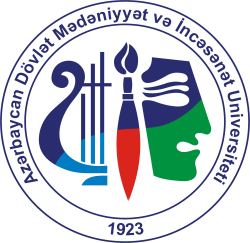 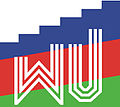 